Załącznik nr 31 do Regulaminu
do Regulaminu świadczeń dla studentów
Akademii Piotrkowskiej         OŚWIADCZENIE STUDENTA O NUMERZE  KONTA BANKOWEGO w roku akademickim 20…/20…  Dane studenta składającego oświadczenie: Ja niżej podpisany/-a proszę o przekazywanie należności z tytułu pobieranych świadczeń, w roku akademickim 20…/ 20… na podany poniżej indywidualny rachunek bankowy, którego jestem właścicielem: Numer konta:  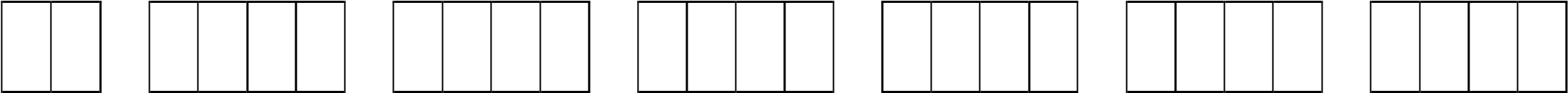 …………………………………………………………………………………………………………………………………………………………………………………………………………………… nazwa bank u Podany powyżej numer konta (należy zaznaczyć jeden kwadrat):   podaję po raz pierwszy,   podaję po raz kolejny nie wnosząc żadnej zmiany w numerze konta,  zgłaszam zmianę od miesiąca ……………………..……………….…. r. (zmianę należy zgłosić co najmniej 7 dni przed ustalonym terminem wypłaty świadczeń dla danego wydziału). ……….……...........……., dnia ………..……..…………                                                                       …….....................................................................                       miejscowość                                      data                                                                                                                         czytelny podpis osoby składającej oświadczenie D a t a p r z y j ę c i a  w n i o s k u             w   D z i e k a n a c i e 
(p i e c z ę ć   i    p o d p i s)  Nazwisko Imię Kierunek studiów  IV rok/ sem. zimowy Rok studiów  I   II  III IV  V  VI	 	     Iº  	    IIº      jednolite magisterskie Nr albumu ↓ Forma studiów     stacjonarne                                       niestacjonarne Forma studiów     stacjonarne                                       niestacjonarne Forma studiów     stacjonarne                                       niestacjonarne Rok studiów  I   II  III IV  V  VI	 	     Iº  	    IIº      jednolite magisterskie Forma studiów     stacjonarne                                       niestacjonarne Forma studiów     stacjonarne                                       niestacjonarne Forma studiów     stacjonarne                                       niestacjonarne 